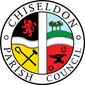 MINUTES of the ENVIRONMENT, GENERAL PURPOSE AND AMENITIES COMMITTEE meetingheld on Monday 16th August 2021 at 7.30pm. The Recreation Hall, off Norris Close, Chiseldon.Present:	Cllr Paul Sunners (late arrival), Cllr Duke (Committee Vice Chairman), Cllr Pauline Barnes, Cllr Keith Bates, Cllr Justine Randall. Clair Wilkinson as Clerk. 21/92. Apologies for absence: Cllr Rawlings, Cllr Harris and Cllr Rogers are on holiday.  Apologies without absence: Cllr Dogra.   Note that Cllr McDonald has resigned from the council.A proposed was made to accept these apologies. The proposal was seconded and all Cllrs were in favour21/93. Declarations of interest & approval of any dispensations. None21/94. Public recess.  No public.  Rep from the Tennis Club attending.The July minutes were not available for approval.  Defer to September meeting. 21/95. Action points from last meetingSUMMARY OF ACTION POINTS21/96. Review of April to July 2021 budget vs expenditure report.There were no queries or issues noted with the report. No further action.The Admin Officers quote for replacement slide at CVPA will need to be added as part of Sept agenda.21/97. Budget items for 2022/23 EGPA budget.No items suggested. Move to Sept agenda.21/98. PARISHING PROGRESS  Proposal to spend £200 plus VAT on Moss removal of specific pavements around the parish from Allbuild.  (Home Close, Canney Close and Richard Jefferies Gardens)A proposal was made to approve this cost for moss removal. The proposal was seconded, and all Cllrs were in favour. 21/99. PARISH APPEARANCE. Approval of costs of £173.00 for a new bin, £50 installation costs and £2.50 weekly emptying costs from Allbuild, all plus VAT.A proposal was made to approve these costs for a new bin. The proposal was seconded, and all Cllrs were in favour. 21/100. BUILDING & AMENITY PRIORITIES. Chiseldon Tennis Club report. Mick Malloy attendingThe Committee has the funds to re-paint the courts.The 2021 inspection is due. Propose to re-paint the courts based on the recommendation of the report.Would aim to do this March 2022 between competition seasons. Would come back to EGPA committee for permission to delay by 12 months if the report said the work was not yet required.Costs are around £8000 for the 3 courts to be painted.Resurfacing costs around £30000.  There is still time to raise the funds for this. Currently have a shortfall but will apply for grants nearer the time. Mr Malloy then left the meeting21/101. BUILDING & AMENITY PRIORITIES. Chiseldon Football Club report.  No report received. Will attend Sept meeting hopefully as wish to discussed length of lease.21/102. BUILDING AND AMENITIY PRIORITIES. Pavilion.  No items21/103. BUILDING AND AMENITIY PRIORITIES. Allotments. Review costs for removal of green waste from allotment site.After a discussion:A proposal was made to not have a communal green waste collection area and no green waste collection.  Burning of waste will be allowed once a month on the first Sunday of the month 10.00am to 12.00 noon.The proposal was seconded and all Cllrs were in favour.The Clerk will advise the Admin Officer who can make these arrangements21/104. BUILDING AND AMENITIY PRIORITIES. Allotments. Decision on communal green waste area.See item 20/103 above. 21/105. BUILDING AND AMENITIY PRIORITIES. Allotments. Review of plot condition of 12B after 4 week notice to improve letter was sent out.The last inspection and photos show no improvement.  A proposal was made that if by the deadline of 21st August there was no improvement, the tenant be given notice to quit their plot.  The proposal was seconded and all Cllrs were in favour.The Clerk will advise the Admin Officer who can make these arrangements21/106. BUILDING AND AMENITIY PRIORITIES. Rec field hire by Softball and Exercise Class.The softball costs of £20 per evening were reviewed and an increase to £30 for the 2022 season was suggested, plus the requirement for a contract of terms and conditions to be signed and a minimum number of weeks use agreed on.No vehicles on the field without prior permission should always be a condition of Rec field leases.A proposal was made to approve the above changes to hire costs and conditions for the softball club.  The proposal was seconded and all Cllrs were in favour.Cllr Sunners arrives at 20.11The exercise class pay £10 per session to use the field.  The committee were happy that this cost was appropriate but the club needed to sign a basis lease as well. A proposal was made to keep the exercise class costs the same but provide a lease for signing.  The proposal was seconded and all Cllrs were in favour.21/107. BUILDING AND AMENITIY PRIORITIES. Castle View Play Area & green. No items21/108. BUILDING AND AMENITIY PRIORITIES. Cemeteries. Green waste removal.SBC had visited the site without notice to remove waste, but could not do the work as waste not bagged up.  Will bag up the waste and see if they visit again and remove it.    Deferring further decision until Sept when we see if waste was removed.Still need notice of any costs involved in this.21/109.   Recognition of Covid heroes in the community. (Item requested by Cllr Sunners)Groups such as The Spar, Patriots Arms, Parish Council and others worked hard during the pandemic and could the PC recognise this in some way?After a discussion it was agreed that a plaque of some sort, and a certificate would be investigated to see what the PC can/is allowed to do by law.To add to next agenda for update.This can be added to the next newsletter to recognise efforts.Cllr Randall is happy to help with wording of the plaque and also on social media to ask for groups to be nominated.21/110. Vulnerable People and Youth Provision. Memory Café. Cllr Sunners met with the band, they are still playing and happy to help out.The church hall will be contacted ref using the space and are hopeful that the café can start up again.21/111. Items for the next agenda.  None   The meeting closed at 20.28Next meeting: Monday 20th September 2021 7.30pm. at the Rec Hall off Norris Close, Chiseldon.    Public wishing to attend are asked to let the Clerk know so Covid19 safety rules for indoor meetings can be adhered to. SUMMARY OF ACTION POINTSClerk Cllr JefferiesCllr JefferiesCllr Sunners19/18019/19320/17120/21121/1221/5021/6021/6121/7321/7521/8221/8421/8521/8621/8920/21121/1221/4819/18019/19320/17120/21121/1221/5021/6021/6121/7321/7521/8221/8421/8521/8621/8920/21121/1221/48Talk to estate manager about extension of Washpool Lease. Waiting for further information. Meeting booked.Talk to estate manager about future purchase of land for new cemetery area. Waiting for further information. Meeting booked.Arrange for Admin Officer to investigate grants for new play equipment at Rec Ground. ONGOINGIf Chapel cannot have a green waste collection, schedule an item on EGPA agenda for regular waste clearance. ONGOINGInvestigate costs of hiring a shredder for green waste/building a storage area for green waste at the allotments. Add to EGPA agenda. ONGOING BUT MAY NOT BE NEEDEDWrite to Esso head office in regards to concerns over waste levels. DONE. NO REPLY RECEIVED.Add final decision on Butts Road regular waste clearance to next agenda. DONEWith Cllr Sunners. Investigate rose garden memorial for Covid19. ONGOING, Will report back in Sept meeting.Get quotes to have the flag pole cleaned and painted. ONGOING. Will add to Sept agenda.Get quotes for a new bin at Meadow Stores. DONEAdd joining NSALG to the next full council agenda for approval. DONEAdd allotment waste removal to next agenda. DONEArrange for letter with 4 weeks improvement notice to be sent to allotment tenant 12B. DONEConsult with NSALG in regards to 13B allotment plot soil quality.Add cemetery green waste removal to next agenda. DONEAsk SBC if the Parish Chapel can have a green waste subscription for the cemeteries. Clerk to add to June meeting. OngoingAsk SBC if the allotments can have a regular green waste collection. OngoingPass Cllr Jefferies council contact details to the resident asking after “no ball games” signage at garages. Details passed from Clerk to Cllr Sunners.Talk to estate manager about extension of Washpool Lease. Waiting for further information. Meeting booked.Talk to estate manager about future purchase of land for new cemetery area. Waiting for further information. Meeting booked.Arrange for Admin Officer to investigate grants for new play equipment at Rec Ground. ONGOINGIf Chapel cannot have a green waste collection, schedule an item on EGPA agenda for regular waste clearance. ONGOINGInvestigate costs of hiring a shredder for green waste/building a storage area for green waste at the allotments. Add to EGPA agenda. ONGOING BUT MAY NOT BE NEEDEDWrite to Esso head office in regards to concerns over waste levels. DONE. NO REPLY RECEIVED.Add final decision on Butts Road regular waste clearance to next agenda. DONEWith Cllr Sunners. Investigate rose garden memorial for Covid19. ONGOING, Will report back in Sept meeting.Get quotes to have the flag pole cleaned and painted. ONGOING. Will add to Sept agenda.Get quotes for a new bin at Meadow Stores. DONEAdd joining NSALG to the next full council agenda for approval. DONEAdd allotment waste removal to next agenda. DONEArrange for letter with 4 weeks improvement notice to be sent to allotment tenant 12B. DONEConsult with NSALG in regards to 13B allotment plot soil quality.Add cemetery green waste removal to next agenda. DONEAsk SBC if the Parish Chapel can have a green waste subscription for the cemeteries. Clerk to add to June meeting. OngoingAsk SBC if the allotments can have a regular green waste collection. OngoingPass Cllr Jefferies council contact details to the resident asking after “no ball games” signage at garages. Details passed from Clerk to Cllr Sunners.Clerk Cllr JefferiesCllr JefferiesCllr Sunners19/18019/19320/17120/21121/1221/6021/6121/7321/86N/A21/9621/9721/9821/9921/10321/10521/10621/10721/10920/21121/1221/4819/18019/19320/17120/21121/1221/6021/6121/7321/86N/A21/9621/9721/9821/9921/10321/10521/10621/10721/10920/21121/1221/48Talk to estate manager about extension of Washpool Lease. Waiting for further information Talk to estate manager about future purchase of land for new cemetery area. Waiting for further informationArrange for Admin Officer to investigate grants for new play equipment at Rec Ground. If Chapel cannot have a green waste collection, schedule an item on EGPA agenda for regular waste clearance.Investigate costs of hiring a shredder for green waste/building a storage area for green waste at the allotments. Add to EGPA agenda. Add final decision on Butts Road regular waste clearance to next agenda. With Cllr Sunners. Investigate rose garden memorial for Covid19.Get quotes to have the flag pole cleaned and painted.Consult with NSALG in regards to 13B allotment plot soil quality.Approval of July minutes added to Sept meeting.Make sure costs for replacement slide are added to Sept meeting budget discussionMove final budget requests to Sept meeting. Last chance to comment.Arrange for Allbuild to carry out moss removal and send round notes to residents in advance so cars are moved out of the way.Arrange for new bin to be installed.Ask Admin Officer to advise all allotment tenants about waste storage and bonfires.Ask Admin Officer to make arrangements to terminate plot 12B allotment agreement as per lease.Arrange with Softball club to increase costs from 2022 season and sign a new lease.Arrange for exercise class to have new lease.Add Covid hero recognition to next agenda for decision to be made.Ask SBC if the Parish Chapel can have a green waste subscription for the cemeteries. Clerk to add to next meetingAsk SBC if the allotments can have a regular green waste collection. CLOSE ACTION, NOT PROCEEDING WITH ITEM.Pass Cllr Jefferies council contact details to the resident asking after “no ball games” signage at garagesTalk to estate manager about extension of Washpool Lease. Waiting for further information Talk to estate manager about future purchase of land for new cemetery area. Waiting for further informationArrange for Admin Officer to investigate grants for new play equipment at Rec Ground. If Chapel cannot have a green waste collection, schedule an item on EGPA agenda for regular waste clearance.Investigate costs of hiring a shredder for green waste/building a storage area for green waste at the allotments. Add to EGPA agenda. Add final decision on Butts Road regular waste clearance to next agenda. With Cllr Sunners. Investigate rose garden memorial for Covid19.Get quotes to have the flag pole cleaned and painted.Consult with NSALG in regards to 13B allotment plot soil quality.Approval of July minutes added to Sept meeting.Make sure costs for replacement slide are added to Sept meeting budget discussionMove final budget requests to Sept meeting. Last chance to comment.Arrange for Allbuild to carry out moss removal and send round notes to residents in advance so cars are moved out of the way.Arrange for new bin to be installed.Ask Admin Officer to advise all allotment tenants about waste storage and bonfires.Ask Admin Officer to make arrangements to terminate plot 12B allotment agreement as per lease.Arrange with Softball club to increase costs from 2022 season and sign a new lease.Arrange for exercise class to have new lease.Add Covid hero recognition to next agenda for decision to be made.Ask SBC if the Parish Chapel can have a green waste subscription for the cemeteries. Clerk to add to next meetingAsk SBC if the allotments can have a regular green waste collection. CLOSE ACTION, NOT PROCEEDING WITH ITEM.Pass Cllr Jefferies council contact details to the resident asking after “no ball games” signage at garages